Marketing/EntrepreneurshipLessons for the Week  2/11 – 2/15   BLK 1—Week #24Mon. 2/11:	1. Officially assigning New Slide Deck (@ website) Slide #3 Title Slide +color scheme & logoHomework:  	1.) Market Research Survey Project (500 pts) DUE: beginning of class Tues. 2/122.) Slide #3 Title Slide DUE: Wed. 2/13Tues. 2/12:	1.  Collect Market Research Survey Projects (500 pts), now look at old business plan 			template Slide #8 Market Analysis & finish populations2. Work on Slide#3 New Title, due tomorrowHomework:  	1.) Slide #8 Market Analysis + New Title Slide Presented Thurs. 2/14 2.) Slide #3 Title Slide DUE: Wed. 2/13Wed. 2/13:	1. Briefly discuss your presentation for tomorrow, 2/14, e-mail slides BEFORE class		2. Work on New Title Slide & #8 Market Analysis (copy out only those 2 slides & e-mail before class 			tomorrow) & practice how you will present, look @ grading rubric @ websiteHomework:  	1.) Slide #8 Market Analysis + New Title Slide Presented Thurs. 2/14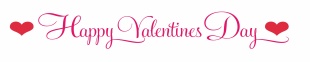 Thurs. 2/14: 1. PRESENT New Title + #8 Market Analysis		2.  As time permits, discuss New Slide Deck Slides 4-9, how we will proceedHomework:  	1.) Look over New Slide Deck slides 4-9Fri. 2/15:	*Mrs. Nguyen not here—SUB Discussion of Slides 4-9 in New Slide Deck, Save NEW TEMPLATE no instructions & we will use this from now on as I label slides we will completeWork on completing Slides:#1 Title (done)#2 Problem/Opportunity#3 Value Proposition#4 Underlying MagicHomework:  	1.) Slides (NEW) 1,2,3,4 DUE: next week, we will chat about it again Wednesday 2/20 *long wkndPresident’s Day Weekend (see you next Wed. 2/20)